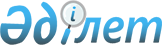 О признании утратившим силу некоторых решении Казыгуртского районного маслихатаРешение Казыгуртского районного маслихата Южно-Казахстанской области от 8 июля 2016 года № 6/32-VI      В соответствии с пунктом 5 статьи 7 Закона Республики Казахстан от 23 января 2001 года "О местном государственном управлении и самоуправлении в Республике Казахстан" и письмам управления Юстиции Южно Казахстанской области №2-26-3/3879 от 06.06.2016 года и №2-26-3/3947 от 08.06.2016 года, Казыгуртский районный маслихат РЕШИЛ:

      1. Признать утравтившим силу некоторые решения Казыгуртского районного маслихата согласно приложению к настоящему решению.

      2. Настоящее решение вводится в действие с момента подписания.

 Список решении Казыгуртского районного маслихата признанных утратившими силы      1) Решение Казыгуртского районного маслихата от 20 августа 2013 года № 19/139-V "Об утверждении Правил оказания социальной помощи, установления размеров и определения перечня отдельных категорий нуждающихся граждан" (зарегистрировано в Реестре государственной регистрации нормативных правовых актов за № 2375, опубликовано 20 сентября 2013 года в газете "Қазығұрт тынысы");

      2) Решение Казыгуртского районного маслихата от 24 февраля 2014 года № 28/185-V "О внесении изменений в решение Казыгуртского районного маслихата от 20 августа 2013 года № 19/139-V"Об утверждении Правил оказания социальной помощи, установления размеров и определения перечня отдельных категорий нуждающихся граждан" (зарегистрировано в Реестре государственной регистрации нормативных правовых актов за № 2566, опубликовано 28 марта 2014 года в газете "Қазығұрт тынысы");

      3) Решение Казыгуртского районного маслихата от 11 апреля 2014 года 30/201 –V "Об утверждении регламента Казыгуртского районного маслихата" (зарегистрировано в Реестре государственной регистрации нормативных правовых актов за № 2654, опубликовано 23 мая 2014 года в газете "Казыгурт тынысы");

      4) Решение Казыгуртского районного маслихата от 27 января 2015 года № 41/273-V"О внесении изменений в решение Казыгуртского районного маслихата от 20 августа 2013 года № 19/139-V"Об утверждении Правил оказания социальной помощи, установления размеров и определения перечня отдельных категорий нуждающихся граждан" (зарегистрировано в Реестре государственной регистрации нормативных правовых актов за № 3049, опубликовано 27 февраля 2015 года в газете "Қазығұрт тынысы");

      5) Решение Казыгуртского районного маслихата от 30 марта 2015 года № 42/291-V "О внесении изменения в решение Казыгуртского районного маслихата от 11 апреля 2014 года № 30/201-V "Об утверждении регламента Казыгуртского районного маслихата"" (зарегистрировано в Реестре государственной регистрации нормативных правовых актов за № 3134, опубликовано 24 апреля 2015 года в газете "Казыгурт тынысы");

      6) Решение Казыгуртского районного маслихата Южно-Казахстанской области от 11 декабря 2015 года № 48/333-V "О внесении изменения и дополнения в решение Казыгуртского районного маслихата от 20 августа 2013 года № 19/139-V "Об утверждении Правил оказания социальной помощи, установления размеров и определения перечня отдельных категорий нуждающихся граждан" (зарегистрировано в Реестре государственной регистрации нормативных правовых актов за № 3513, опубликовано 22января 2016 года в газете "Қазығұрт тынысы").


					© 2012. РГП на ПХВ «Институт законодательства и правовой информации Республики Казахстан» Министерства юстиции Республики Казахстан
				
      Секретарь районного маслихата

У.Копеев
Приложение к решению
Казыгуртского районного маслихата
от 8 июля 2016 года № 6/32-VІ